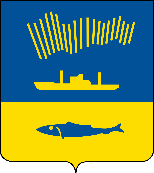 АДМИНИСТРАЦИЯ ГОРОДА МУРМАНСКАП О С Т А Н О В Л Е Н И Е                                                                                                                     №        Руководствуясь ст. 72 Земельного кодекса Российской Федерации, Федеральными законами от 06.10.2003 № 131-ФЗ «Об общих принципах организации местного самоуправления в Российской Федерации»,                                            от 26.12.2008 № 294-ФЗ «О защите прав юридических лиц и индивидуальных предпринимателей при осуществлении государственного контроля (надзора) и муниципального контроля», постановлением Правительства Мурманской области от 19.03.2013 № 112-ПП «О Порядке разработки и утверждения административных регламентов исполнения функций по осуществлению муниципального контроля», постановлением Правительства Российской Федерации от 30.11.2020 № 1969 «Об особенностях формирования ежегодных планов проведения плановых проверок юридических лиц и индивидуальных предпринимателей на 2021 год, проведения проверок в 2021 году и внесении изменений в пункт 7 правил подготовки органами государственного контроля (надзора) и органами муниципального контроля ежегодных планов проведения плановых проверок юридических лиц и индивидуальных предпринимателей», Уставом муниципального образования город Мурманск», Положением об осуществлении муниципального земельного контроля на территории муниципального образования город Мурманск, утверждённым постановлением администрации города Мурманска от 30.07.2015 № 2051, п о с т а н о в л я ю: 1. Внести в приложение к постановлению администрации города Мурманска от 19.08.2015 № 2258 «Об утверждении Административного регламента исполнения комитетом градостроительства и территориального развития администрации города Мурманска функции по осуществлению муниципального земельного контроля на территории муниципального образования город Мурманск» (в ред. постановлений от 26.11.2015 № 3272, от 30.05.2016 № 1498, от 12.09.2016 № 2741, от 06.06.2017 № 1747, от 09.11.2017 № 3551, от 10.12.2018 № 4259, от 23.03.2020 № 757) следующие изменения: 1.1. В пятнадцатом абзаце пункта 1.6.1 подраздела 1.6 раздела 1 слова «2019 и 2020» заменить словами «2020 и 2021».1.2. В подпункте 1 пункта 3.2.4 подраздела 3.2 раздела 3 слова «01.01.2019 по 31.12.2020» заменить словами «01.01.2020 по 31.12.2021».2. Отделу информационно-технического обеспечения и защиты информации администрации города Мурманска (Кузьмин А.Н.) разместить настоящее постановление на официальном сайте администрации города Мурманска в сети Интернет.3. Редакции газеты «Вечерний Мурманск» (Хабаров В.А.) опубликовать настоящее постановление.4. Настоящее постановление вступает в силу со дня официального опубликования и распространяется на правоотношения, возникшие с 01.01.2021.5. Контроль за выполнением настоящего постановления возложить на заместителя главы администрации города Мурманска Изотова А.В.Глава администрациигорода Мурманска		                                                              Е.В. Никора